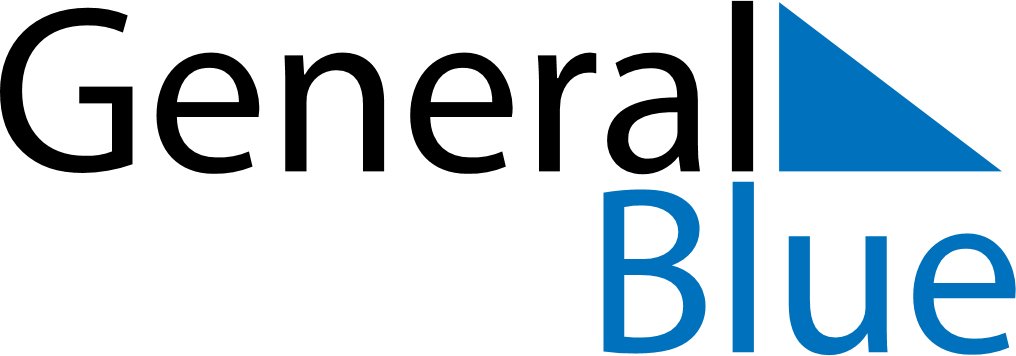 August 2024August 2024August 2024August 2024August 2024August 2024Esplugues de Llobregat, Catalonia, SpainEsplugues de Llobregat, Catalonia, SpainEsplugues de Llobregat, Catalonia, SpainEsplugues de Llobregat, Catalonia, SpainEsplugues de Llobregat, Catalonia, SpainEsplugues de Llobregat, Catalonia, SpainSunday Monday Tuesday Wednesday Thursday Friday Saturday 1 2 3 Sunrise: 6:46 AM Sunset: 9:09 PM Daylight: 14 hours and 22 minutes. Sunrise: 6:47 AM Sunset: 9:08 PM Daylight: 14 hours and 20 minutes. Sunrise: 6:48 AM Sunset: 9:06 PM Daylight: 14 hours and 18 minutes. 4 5 6 7 8 9 10 Sunrise: 6:49 AM Sunset: 9:05 PM Daylight: 14 hours and 15 minutes. Sunrise: 6:50 AM Sunset: 9:04 PM Daylight: 14 hours and 13 minutes. Sunrise: 6:51 AM Sunset: 9:03 PM Daylight: 14 hours and 11 minutes. Sunrise: 6:52 AM Sunset: 9:02 PM Daylight: 14 hours and 9 minutes. Sunrise: 6:53 AM Sunset: 9:00 PM Daylight: 14 hours and 7 minutes. Sunrise: 6:54 AM Sunset: 8:59 PM Daylight: 14 hours and 4 minutes. Sunrise: 6:55 AM Sunset: 8:58 PM Daylight: 14 hours and 2 minutes. 11 12 13 14 15 16 17 Sunrise: 6:56 AM Sunset: 8:56 PM Daylight: 14 hours and 0 minutes. Sunrise: 6:57 AM Sunset: 8:55 PM Daylight: 13 hours and 57 minutes. Sunrise: 6:58 AM Sunset: 8:54 PM Daylight: 13 hours and 55 minutes. Sunrise: 6:59 AM Sunset: 8:52 PM Daylight: 13 hours and 52 minutes. Sunrise: 7:00 AM Sunset: 8:51 PM Daylight: 13 hours and 50 minutes. Sunrise: 7:01 AM Sunset: 8:50 PM Daylight: 13 hours and 48 minutes. Sunrise: 7:02 AM Sunset: 8:48 PM Daylight: 13 hours and 45 minutes. 18 19 20 21 22 23 24 Sunrise: 7:03 AM Sunset: 8:47 PM Daylight: 13 hours and 43 minutes. Sunrise: 7:04 AM Sunset: 8:45 PM Daylight: 13 hours and 40 minutes. Sunrise: 7:05 AM Sunset: 8:44 PM Daylight: 13 hours and 38 minutes. Sunrise: 7:06 AM Sunset: 8:42 PM Daylight: 13 hours and 35 minutes. Sunrise: 7:07 AM Sunset: 8:41 PM Daylight: 13 hours and 33 minutes. Sunrise: 7:08 AM Sunset: 8:39 PM Daylight: 13 hours and 30 minutes. Sunrise: 7:09 AM Sunset: 8:38 PM Daylight: 13 hours and 28 minutes. 25 26 27 28 29 30 31 Sunrise: 7:11 AM Sunset: 8:36 PM Daylight: 13 hours and 25 minutes. Sunrise: 7:12 AM Sunset: 8:34 PM Daylight: 13 hours and 22 minutes. Sunrise: 7:13 AM Sunset: 8:33 PM Daylight: 13 hours and 20 minutes. Sunrise: 7:14 AM Sunset: 8:31 PM Daylight: 13 hours and 17 minutes. Sunrise: 7:15 AM Sunset: 8:30 PM Daylight: 13 hours and 15 minutes. Sunrise: 7:16 AM Sunset: 8:28 PM Daylight: 13 hours and 12 minutes. Sunrise: 7:17 AM Sunset: 8:26 PM Daylight: 13 hours and 9 minutes. 